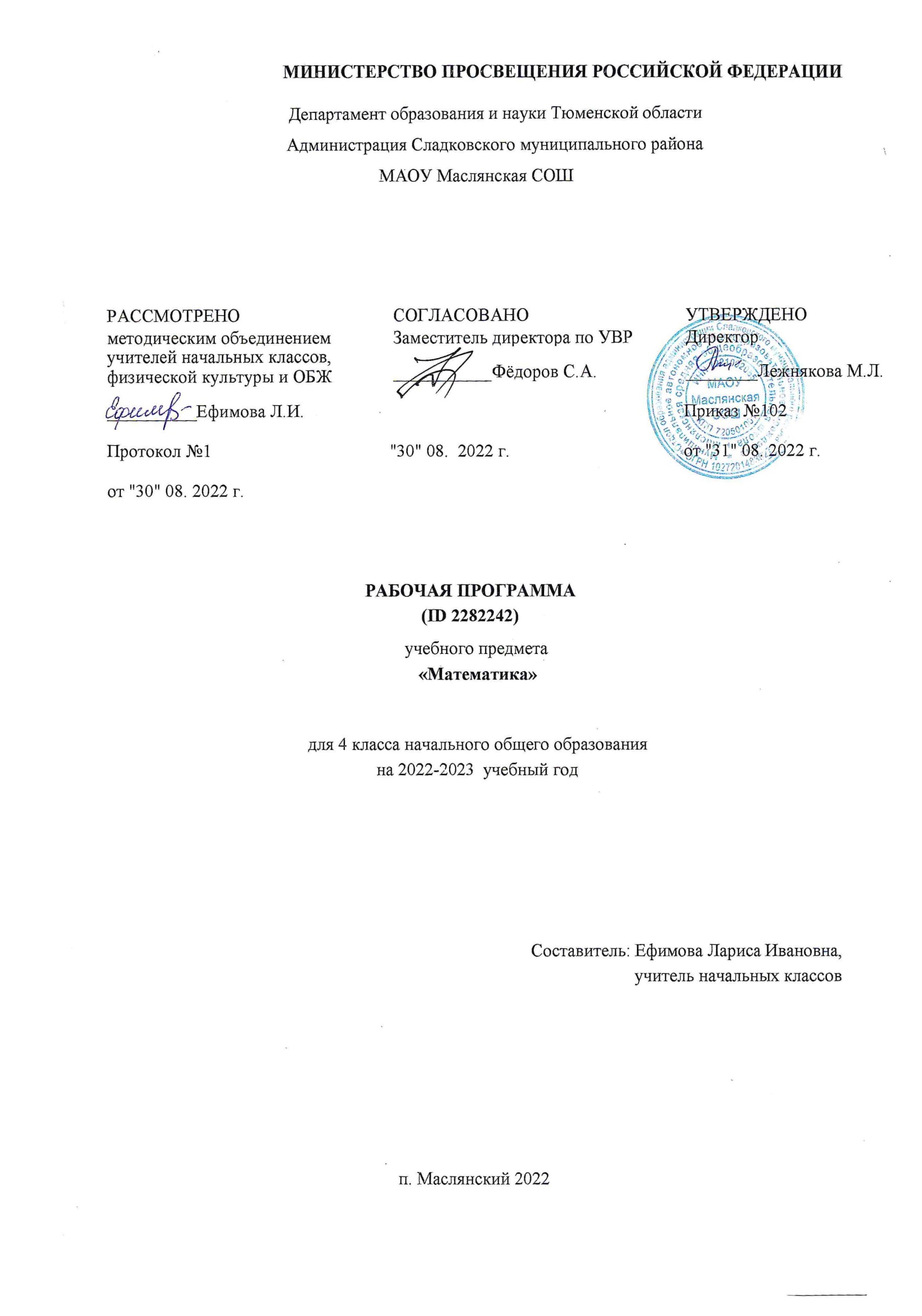 Пояснительная запискаРабочая программа по предмету «Математика» (предметная область «Математика и информатика») для обучающихся 4 класса является частью Образовательной программы, реализующейся в МАОУ Маслянская СОШ.Программа составлена на основе:	Федерального государственного образовательного стандарта начального общего образования, утвержденного приказом Министерства образования и науки Российской Федерации от 31 мая 2021 №286.	Примерной	основной	образовательной	программы	начального	общего образования, одобренной решением федерального учебно-методического объединения по общему образованию (протокол от 8 апреля 2015 г. № 1/15).	Учебного плана основного общего образования МАОУ Маслянская СОШ  на 2022–2023 уч. год.	Рабочей программой воспитания и социализации МАОУ Маслянская СОШ.	Концепции	развития математического	образования	Российской	Федерации (утверждена правительством РФ от 24 декабря 2013 г. N 2506-р).Используется учебник УМК «Начальная школа XXI века»:Математика: 4 класс: учебник для учащихся общеобразовательных учреждений: в 2 ч. 1,2/ В.Н. Рудницкая, Т. В. Юдачева. - 7 изд., перераб. - М.: Вентана-Граф, 2019. -В соответствии с учебным планом МАОУ Маслянская СОШ на изучение математики в 4 классе отводится 136 часов в год, 4часа в неделю.Изучение математики в начальной школе направлено на достижение целей:— Освоение начальных математических знаний — понимание значения величин и способов их измерения; использование арифметических способов для разрешения сюжетных ситуаций; формирование умения решать учебные и практические задачи средствами математики; работа с алгоритмами выполнения арифметических действий.— Формирование функциональной математической грамотности младшего школьника, которая характеризуется наличием у него опыта решения учебно-познавательных и учебно-практических задач, построенных на понимании и применении математических отношений («часть-целое», «больше-меньше», «равно-неравно», «порядок»), смысла арифметических действий, зависимостей (работа, движение, продолжительность события).— Обеспечение математического развития младшего школьника: формирование способности	к	интеллектуальной	деятельности,	пространственного	воображения, математической речи; умение строить рассуждения, выбирать аргументацию, различать верные (истинные) и неверные (ложные) утверждения, вести поиск информации (примеров, оснований для упорядочения, вариантов и др.).— Становление учебно-познавательных мотивов и интереса к изучению математики и умственному труду; важнейших качеств интеллектуальной деятельности: теоретического и пространственного	мышления,	воображения,	математической	речи,	ориентировки	в математических терминах и понятиях; прочных навыков использования математических знаний в повседневной жизни.Задачи:– создать условия для формирования логического и абстрактного мышления у младших школьников как основы их дальнейшего эффективного обучения;– сформировать набор необходимых для дальнейшего обучения предметных и общеучебных умений на основе решения как предметных, так и интегрированных жизненных задач;– обеспечить прочное и сознательное овладение системой математических знаний и умений, необходимых для применения в практической деятельности, для изучения смежных дисциплин, для продолжения образования;2- обеспечить интеллектуальное развитие, сформировать качества мышления, характерные для математической деятельности и необходимые для полноценной жизни в обществе;– сформировать представление об идеях и методах математики, о математике как форме описания и методе познания окружающего мира;– сформировать представление о математике как части общечеловеческой культуры, понимание значимости математики для общественного прогресса;– сформировать устойчивый интерес к математике на основе дифференцированного подхода к учащимся;– выявить и развить математические и творческие способности на основе заданий, носящих нестандартный, занимательный характер.Решение	названных	задач	обеспечивает	осознание	младшими	школьниками универсальности математических способов познания мира, усвоение начальных математических знаний, связей математики с окружающей действительностью и с другими школьными предметами, а также личностную заинтересованность в расширении математических знаний.Основное содержание обучения в программе представлено крупными разделами: числа и величины, арифметические действия, текстовые задачи, пространственные отношения, геометрические фигуры, геометрические величины, работа с данными.Структура содержания определяет такую последовательность изучения учебного материала, которая обеспечивает не только формирование осознанных и прочных, во многих случаях доведённых до автоматизма навыков вычислений, но и доступное для младших школьников обобщение учебного материала, понимание общих принципов и законов, лежащих в основе изучаемых математических фактов, осознание связей между рассматриваемыми явлениями. Сближенное во времени изучение связанных между собой понятий, действий, задач даёт возможность сопоставлять, сравнивать, противопоставлять их в учебном процессе, выявлять сходства и различия в рассматриваемых фактах.В основу построения программы положен концентрический принцип, связанный с последовательным расширением материала, который позволяет соблюсти необходимую постепенность в нарастании трудности содержания курса, и создает хорошие условия для углубления формируемых знаний, отработки умений и навыков, для увеличения степени самостоятельности (при освоении новых знаний, проведении обобщений, формулировки выводов), для постоянного совершенствования универсальных учебных действий.Формирование и развитие функциональной грамотности младших школьников на уроках математики осуществляется посредством межпредметной интеграции. Делается акцент на взаимовлиянии процесса формирования финансовой и математической грамотности младших школьников.Содержание учебного предмета, учебного курса (в том числе внеурочной деятельности), учебного модуляОсновное содержание обучения в программе представлено разделами: «Числа и величины», «Арифметические действия», «Текстовые задачи», «Пространственные отношения и геометрические фигуры», «Математическая информация».Числа и величиныЧисла в пределах миллиона: чтение, запись, поразрядное сравнение упорядочение. Число, большее или меньшее данного числа на заданное число разрядных единиц, в заданное число раз.Величины: сравнение объектов по массе, длине, площади, вместимости. Единицы массы — центнер, тонна; соотношения между единицами массы. Единицы времени (сутки, неделя, месяц, год, век), соотношение между ними.Единицы	длины	(миллиметр,	сантиметр,	дециметр,	метр,	километр),	площади (квадратный метр, квадратный сантиметр), вместимости (литр), скорости (километры в час, метры в минуту, метры в секунду); соотношение между единицами в пределах 100 000.Доля величины времени, массы, длины. Арифметические действияПисьменное	сложение,	вычитание	многозначных	чисел	в	пределах	миллиона. Письменное умножение, деление многозначных чисел на однозначное/двузначное число в пределах 100 000; деление с остатком. Умножение/деление на 10, 100, 1000.Свойства арифметических действий и их применение для вычислений. Поиск значения числового выражения, содержащего несколько действий в пределах 100 000. Проверка результата вычислений, в том числе с помощью калькулятора.Равенство, содержащее неизвестный компонент арифметического действия: запись, нахождение неизвестного компонента.Умножение и деление величины на однозначное число. Текстовые задачиРабота с текстовой	задачей,	решение	которой	содержит 2—3 действия: анализ, представление на модели; планирование и запись решения; проверка решения и ответа. Анализ зависимостей, характеризующих процессы: движения (скорость, время, пройденный путь), работы (производительность, время, объём работы), купли продажи (цена, количество, стоимость) и решение соответствующих задач. Задачи на установление времени (начало, продолжительность и окончание события), расчёта количества, расхода, изменения. Задачи нанахождение доли величины, величины по её доле. Разные способы решения некоторых видов изученных задач. Оформление решения по действиям с пояснением, по вопросам, с помощью числового выражения.Пространственные отношения и геометрические фигуры Наглядные представления о симметрии.Окружность, круг: распознавание и изображение; построение окружности заданного радиуса. Построение изученных геометрических фигур с помощью линейки, угольника, циркуля.Пространственные геометрические фигуры (тела): шар, куб, цилиндр, конус, пирамида; различение, называние.Конструирование: разбиение фигуры на прямоугольники (квадраты), составление фигур из прямоугольников/квадратов.Периметр, площадь фигуры, составленной из двух, трёх прямоугольников (квадратов). Математическая информацияРабота с утверждениями: конструирование, проверка истинности; составление и проверка логических рассуждений при решении задач.Данные о реальных процессах и явлениях окружающего мира, представленные на диаграммах, схемах, в таблицах, текстах. Сбор математических данных о заданном объекте (числе, величине, геометрической фигуре). Поиск информации в справочной литературе, сети Интернет. Запись информации в предложенной таблице, на столбчатой диаграмме.Доступные электронные средства обучения, пособия, тренажёры, их использование под руководством педагога и самостоятельно. Правила безопасной работы с электронными источниками информации (электронная форма учебника, электронные словари, образовательные сайты, ориентированные на детей младшего школьного возраста).Алгоритмы решения учебных и практических задач. Содержание модуля «Информатика» (внутри предметный модуль)Приобретение первоначальных представлений о компьютерной грамотностиОбработка и поиск информации	Представление информации, кодирование информации, понятие цифровых данных, информационных процессов обработки, поиска, передачи, сбора, хранения информации.Простейшие приёмы поиска информации: по ключевым словам, каталогам. Работа с ЦОР (цифровыми образовательными ресурсами), готовыми материалами на электронных носителях. Просмотр веб-страниц.Практика работы на компьютереИнформация, её отбор, анализ и систематизация. Способы получения, хранения, переработки информации. Назначение основных устройств компьютера для ввода, вывода, обработки информации. Включение и выключение компьютера и подключаемых к нему устройств. Клавиатура, общее представление о правилах клавиатурного письма, пользование мышью, использование простейших средств текстового редактора. Простейшие приёмы поиска информации: по ключевым словам, каталогам с  соблюдением безопасных приёмов труда при работе на компьютере, бережное отношение к техническим устройствам. Работа с ЦОР (цифровыми образовательными ресурсами), готовыми материалами на электронных носителях.Работа с простыми информационными объектами (текст, таблица, схема, рисунок): преобразование, создание, сохранение, удаление. Создание небольшого текста по интересной детям тематике. Вывод текста на принтер. Использование рисунковиз ресурса компьютера, программ Word и PowerPoint.Кроме этого учебном предмете «Математика» изучаются интегрировано основы курса «Финансовая грамотность».Планируемые результаты освоения учебного предмета, учебного курса (в том числе внеурочной деятельности), учебного модуляИзучение математики в 4 классе направлено на достижение обучающимися личностных, метапредметных и предметных результатов освоения учебного предмета.ЛИЧНОСТНЫЕ РЕЗУЛЬТАТЫВ результате изучения предмета «Математика» у обучающегося будут сформированы следующие личностные результаты:—	осознавать необходимость изучения математики для адаптации к жизненным ситуациям, для развития общей культуры человека;— развития способности мыслить, рассуждать, выдвигать предположения и доказывать или опровергать их;— применять правила совместной деятельности со сверстниками, проявлять способность договариваться, лидировать, следовать указаниям, осознавать личную ответственность и объективно оценивать свой вклад в общий результат;— осваивать навыки организации безопасного поведения в информационной среде;— применять математику для решения практических задач в повседневной жизни, в том числе при оказании помощи одноклассникам, детям младшего возраста, взрослым и пожилым людям;— работать в ситуациях, расширяющих опыт применения математических отношений в реальной жизни, повышающих интерес к интеллектуальному труду и уверенность своих силах при решении поставленных задач, умение преодолевать трудности;— оценивать практические и учебные ситуации с точки зрения возможности применения математики для рационального и эффективного решения учебных и жизненных проблем;— оценивать свои успехи в изучении математики, намечать пути устранения трудностей; —	стремиться углублять свои математические знания и умения; пользоватьсяразнообразными информационными средствами для решения предложенных и самостоятельно выбранных учебных проблем, задач.МЕТАПРЕДМЕТНЫЕ РЕЗУЛЬТАТЫК концу обучения у обучающегося формируются следующие универсальные учебные действия.Универсальные познавательные учебные действия: 1) Базовые логические действия:— устанавливать связи и зависимости между математическими объектами (часть-целое; причина-следствие; протяжённость);—	применять базовые логические универсальные действия: сравнение, анализ, классификация (группировка), обобщение;—	приобретать практические графические и измерительные навыки для успешного решения учебных и житейских задач;— представлять текстовую задачу, её решение в виде модели, схемы, арифметической записи, текста в соответствии с предложенной учебной проблемой.2) Базовые исследовательские действия:— проявлять способность ориентироваться в учебном материале разных разделов курса математики;—	понимать и адекватно использовать математическую терминологию: различать, характеризовать, использовать для решения учебных и практических задач;—	применять изученные методы познания (измерение, моделирование, перебор вариантов).3) Работа с информацией:—	находить и использовать для решения учебных задач текстовую, графическую информацию в разных источниках информационной среды;— читать, интерпретировать графически представленную информацию (схему, таблицу, диаграмму, другую модель);—	представлять информацию в заданной форме (дополнять таблицу, текст), - формулировать утверждение по образцу, в соответствии с требованиями учебной задачи;— принимать правила, безопасно использовать предлагаемые электронные средства и источники информации.Универсальные коммуникативные учебные действия:—	конструировать утверждения, проверять их истинность; строить логическое рассуждение;— использовать текст задания для объяснения способа и хода решения математической задачи;— формулировать ответ;— комментировать процесс вычисления, построения, решения; объяснять полученный ответ с использованием изученной терминологии;— в процессе диалогов по обсуждению изученного материала — задавать вопросы, высказывать суждения, оценивать выступления участников, приводить доказательства своей правоты, проявлять этику общения;—	создавать в соответствии с учебной задачей тексты разного вида - описание (например, геометрической фигуры), рассуждение (к примеру, при решении задачи), инструкция (например, измерение длины отрезка);—	ориентироваться	в	алгоритмах:	воспроизводить,	дополнять,	исправлять деформированные;— составлять по аналогии;— самостоятельно составлять тексты заданий, аналогичные типовым изученным. Универсальные регулятивные учебные действия:1) Самоорганизация:— планировать этапы предстоящей работы, определять последовательность учебных действий;— выполнять правила безопасного использования электронных средств, предлагаемых в процессе обучения.2) Самоконтроль:—	осуществлять контроль процесса и результата своей деятельности, объективно оценивать их;— выбирать и при необходимости корректировать способы действий;— находить ошибки в своей работе, устанавливать их причины, вести поиск путей преодоления ошибок.3) Самооценка:—	предвидеть возможность возникновения трудностей и ошибок, предусматривать способы      их	предупреждения	(формулирование	вопросов,	обращение	к	учебнику, дополнительным средствам обучения, в том числе электронным);— оценивать рациональность своих действий, давать им качественную характеристику. Совместная деятельность:— участвовать в совместной деятельности: распределять работу между членами группы (например, в случае решения задач, требующих перебора большого количества вариантов, приведения примеров и контрпримеров);— согласовывать мнения в ходе поиска доказательств, выбора рационального способа, анализа информации;— осуществлять совместный контроль и оценку выполняемых действий, предвидеть возможность возникновения ошибок и трудностей, предусматривать пути их предупреждения.ПРЕДМЕТНЫЕ РЕЗУЛЬТАТЫК концу обучения в 4 классе обучающийся научится:— читать, записывать, сравнивать, упорядочивать многозначные числа;— находить число большее/меньшее данного числа на заданное число, в заданное число раз;—	выполнять арифметические действия: сложение и вычитание с многозначными числами письменно (в пределах 100 - устно);—	умножение и деление многозначного числа на однозначное, двузначное число письменно (в пределах 100 - устно);— деление с остатком — письменно (в пределах 1000); вычислять значение числового выражения (со скобками/без скобок), содержащего действия сложения, вычитания, умножения, деления с многозначными числами;— использовать при вычислениях изученные свойства арифметических действий; — выполнять прикидку результата вычислений;—	осуществлять проверку полученного результата по критериям: достоверность (реальность), соответствие правилу/алгоритму, а также с помощью калькулятора;— находить долю величины, величину по ее доле; находить неизвестный компонент арифметического действия; использовать единицы величин для при решении задач (длина, масса, время, вместимость, стоимость, площадь, скорость);— использовать при решении задач единицы длины (миллиметр, сантиметр, дециметр, метр, километр), массы (грамм, килограмм, центнер, тонна), времени (секунда, минута, час; сутки, неделя, месяц, год, век), вместимости (литр), стоимости (копейка, рубль), площади (квадратный метр, квадратный дециметр, квадратный сантиметр), скорости (километр в час, метр в секунду);— использовать при решении текстовых задач и в практических ситуациях соотношения между скоростью, временем и пройденным путем, между производительностью, временем и объёмом работы; определять с помощью цифровых и аналоговых приборов массу предмета, температуру (например, воды, воздуха в помещении), скорость движения транспортного средства;— определять с помощью измерительных сосудов вместимость; выполнять прикидку и оценку результата измерений;—	решать текстовые задачи в 1—3 действия, выполнять преобразование заданных величин, выбирать при решении подходящие способы вычисления, сочетая устные и письменные вычисления и используя, при необходимости, вычислительные устройства, оценивать полученный результат по критериям: достоверность/реальность, соответствие условию;—	решать практические задачи, связанные с повседневной жизнью (на покупки, движение и т.п.), в том числе, с избыточными данными, находить недостающую информацию (например, из таблиц, схем), находить и оценивать различные способы решения, использовать подходящие способы проверки;—	различать, называть геометрические фигуры: окружность, круг; изображать с помощью циркуля и линейки окружность заданного радиуса;— различать изображения простейших пространственных фигур: шара, куба, цилиндра, конуса, пирамиды;—	распознавать в простейших случаях проекции предметов окружающего мира на плоскость (пол, стену);—	выполнять разбиение (показывать на рисунке, чертеже) простейшей составной фигуры на прямоугольники (квадраты), находить периметр и площадь фигур, составленных из двух трех прямоугольников (квадратов);—	распознавать верные (истинные) и неверные (ложные) утверждения; приводить пример, контрпример;—	формулировать	утверждение	(вывод),	строить	логические	рассуждения (одно/двухшаговые) с использованием изученных связок; классифицировать объекты по заданным/самостоятельно установленным одному, двум признакам;— извлекать и использовать для выполнения заданий и решения задач информацию, представленную в простейших столбчатых диаграммах, таблицах с данными о реальных процессах и явлениях окружающего мира (например, календарь, расписание), в предметах повседневной жизни (например, счет, меню, прайслист, объявление);— заполнять данными предложенную таблицу, столбчатую диаграмму; использовать формализованные	описания	последовательности	действий	(алгоритм,	план,	схема)	в практических и учебных ситуациях;—	дополнять алгоритм, упорядочивать шаги алгоритма; выбирать рациональное решение; составлять модель текстовой задачи, числовое выражение;— конструировать ход решения математической задачи; — находить все верные решения задачи из предложенных;— приобретать первоначальные представления о компьютерной грамотности;— выполнять на основе знакомства с персональным компьютером как техническим средством, его основным устройствами и их назначением, базовые действия с компьютером и другими средствами ИКТ, используя безопасные для органов зрения, нервной системы, опорно-двигательного аппарата эргономичные приёмы работы, выполнять компенсирующие физические упражнения (мини-зарядку);— пользоваться компьютером для поиска и воспроизведения необходимой информации;— пользоваться компьютером для решения доступных учебных задач с простыми информационными объектами (текстом, рисунками, доступными электронными ресурсами;— пользоваться доступными приёмами работы с готовой текстовой, визуальной, звуковой информацией в сети Интернет, а также познакомиться с доступными способами её получения, хранения, переработки.Тематическое планирование с указанием количества академических часов, отводимыхна освоение каждой темы учебного предмета, учебного курса (в том числе внеурочной деятельности), учебного модуля, и возможность использования по этой теме электронных (цифровых) образовательных ресурсовРеализация рабочей программы воспитания в урочной деятельности направлена на формирование понимания важнейших социокультурных и духовно-нравственных ценностей. Механизм реализации рабочей программы воспитания: - установление доверительных отношений между педагогическим работником и его обучающимися, способствующих позитивному восприятию обучающимися требований и просьб педагогического работника, привлечению их внимания к обсуждаемой на уроке информации, активизации их познавательной деятельности; - привлечение внимания обучающихся к ценностному аспекту изучаемых на уроках явлений, организация их работы с получаемой на уроке социально значимой информацией – инициирование ее обсуждения, высказывания обучающимися своего мнения по ее поводу, выработки своего к ней отношения; - применение на уроке интерактивных форм работы с обучающимися: интеллектуальных игр, стимулирующих познавательную мотивацию обучающихся; проведение предметных олимпиад, турниров, викторин, квестов, игр-экспериментов, дискуссии и др.; - демонстрация примеров гражданского поведения, проявления добросердечности через подбор текстов для чтения, задач для решения, проблемных ситуаций для обсуждения, анализ поступков людей и др.;- применение на уроках групповой работы или работы в парах, которые учат обучающихся командной работе и взаимодействию с другими обучающимися; включение в урок игровых процедур, которые помогают поддержать мотивацию обучающихся к получению знаний, налаживанию позитивных межличностных отношений в классе, помогают установлению доброжелательной атмосферы во время урока. - посещение экскурсий, музейные уроки, библиотечные уроки и др.;- приобщение обучающихся к российским традиционным духовным ценностям, включая культурные ценности своей этнической группы, правилам и нормам поведения в российском обществе; - побуждение обучающихся соблюдать на уроке общепринятые нормы поведения, правила общения, принципы учебной дисциплины, самоорганизации, взаимоконтроль и самоконтроль.№        Наименование п/п       разделов и темпрограммыКоличество часов	Виды деятельности всего	конт	практроль	ическ ныер	иераб абот	отыыВиды, формы контроляЭлектронные (цифровые) образовательные ресурсы1.1	Числа в пределах	6	0	0 .	миллиона: чтение,запись, поразрядное сравнение, упорядочение.1.2	Число, большее	3	0	0 или меньшееданного числа на заданное число разрядных единиц, в заданное числоУпражнения: устная и письменная работа с числами: запись многозначного числа, его представление в виде суммы разрядных слагаемых; классы и разряды; выбор чисел с заданными свойствами (число разрядных единиц, чётность и т. д.); Моделирование многозначных чисел,характеристика классов и разрядовмногозначного числа;Моделирование многозначных чисел, характеристика классов и разрядовмногозначного числа; Учебный диалог:Устныйопрос; Письменный контроль;Устныйопрос; Письменный контроль;https://resh.edu.ru/subject/lesson/6237/start/280 670/https://resh.edu.ru/subject/lesson/5232/main/214 214/10раз.1.3	Свойствамногозн	2	0	0 .	ачногочисла.1.4	Дополнение	1	1	0формулирование и проверка истинности утверждения о числе. Запись числа, обладающего заданным свойством. Называние и объяснение свойств числа: чётное/нечётное, круглое, трёх- (четырёх-, пяти-, шести-) значное; ведение математических записей;Учебный диалог: формулирование и проверка истинности утверждения о числе. Запись числа, обладающего заданным свойством. Называние и объяснение свойств числа: чётное/нечётное, круглое, трёх- (четырёх-, пяти-, шести-) значное; ведение математических записей;Работа в парах/группах. Упорядочение многозначных чисел. Классификация чисел по одному-двум основаниям. Запись общего свойства группы чисел;Упражнения: устная иУстныйопрос;Контрольнаярабоhttps://resh.edu.ru/subject/lesson/6237/train/280 678/https://resh.edu.ru/subject/12/4/11.	числа до заданного круглого числа.письменная работа с	та; числами: записьмногозначного числа, его представление в виде суммы разрядных слагаемых; классы и разряды; выбор чисел с заданными свойствами (число разрядных единиц, чётность и т. д.); Моделирование многозначных чисел,характеристика классов и разрядовмногозначного числа;Итого по разделу	122.1	Величины:	3	0	1 .	сравнениеобъектов по массе, длине, площади, вместимости.2.2	Единицы массы —	2	0	1 .	центнер, тонна;соотношения между единицами массы.Комментирование. Представление значения величины в разных единицах, пошаговый переход от более крупных единиц к более мелким;Практические работы: сравнение величин и выполнение действий (увеличение/уменьшение на/в) с величинами;Комментирование. Представление значения величины в разных единицах, пошаговый переход от более крупных единиц к болееПрактическаяраб ота;Письменныйконт роль; Практическаяраб ота;https://resh.edu.ru/search/?resh_search_widget% 5Btype%5D=lesson&resh_search_widget%5Bse arch%5D=%D0%92%D0%B5%D0%BB%D0% B8%D1%87%D0%B8%D0%BD%D1%8B&res h_search_widget%5B_token%5D=XyGJu5N0nr B3a8bl-Qpli9dm06CKK5yJq2U0-FPb2Ughttps://resh.edu.ru/subject/lesson/3972/main/270 477/122.3	Единицы	2	0	1 .	времени (сутки,неделя, месяц, год, век), соотношение между ними. Календарь.мелким; Практические работы: сравнение величин и выполнение действий(увеличение/уменьшение на/в) с величинами; Дифференцированное задание: оформление математической записи: запись в виде равенства (неравенства) результата разностного, кратного сравнения величин, увеличения/уменьшения значения величины в несколько раз;Комментирование. Представление значения величины в разных единицах, пошаговый переход от более крупных единиц к более мелким;Практические работы: сравнение величин и выполнение действий (увеличение/уменьшение на/в) с величинами; Дифференцированное задание: оформление математической записи: запись в виде равенства (неравенства) результата разностного, кратногоУстный опрос; Письменный контроль; Практическая работа;https://resh.edu.ru/search/? resh_search_widget%5Btype%5D=lesson&resh _search_widget%5Bsearch%5D=%D0%95%D0 %B4%D0%B8%D0%BD%D0%B8%D1%86% D1%8B+%D0%B2%D1%80%D0%B5%D0%B C%D0%B5%D0%BD%D0%B8+&resh_search _widget%5B_token%5D=XyGJu5N0nrB3a8bl-Qpli9dm06CKK5yJq2U0-FPb2Ug132.4	Единицы длины	5	0	1 .	(миллиметр,сантиметр, дециметр, метр, километр), площади (квадратный метр, квадратный дециметр, квадратный сантиметр), вместимости (литр),скорости (километры в час, метры в минуту, метры всекунду); соотношение между единицами в пределах 100 000.2.5	Доля величины	1	1	0 .	времени, массы,длины.сравнения величин, увеличения/уменьшения значения величины в несколько раз;Комментирование. Представление значения величины в разных единицах, пошаговый переход от более крупных единиц к более мелким;Практические работы: сравнение величин и выполнение действий (увеличение/уменьшение на/в) с величинами; Дифференцированное задание: оформление математической записи: запись в виде равенства (неравенства) результата разностного, кратного сравнения величин, увеличения/уменьшения значения величины в несколько раз;Выбор и использование соответствующей ситуации единицы измерения. Нахождение доли величины на основе содержательного смысла;Устный опрос; Письменный контроль; Практическая работа;Контрольнаярабо та;https://resh.edu.ru/search/? resh_search_widget%5Btype%5D=less on&resh_search_widget%5Bsearch%5 D=%D0%95%D0%B4%D0%B8%D0 %BD%D0%B8%D1%86%D1%8B+% D0%B4%D0%BB%D0%B8%D0%BD %D1%8B&resh_search_widget%5B_t oken%5D=XyGJu5N0nrB3a8bl-Qpli9dm06CKK5yJq2U0-FPb2Ughttps://infourok.ru/prezentaciya-po-matematike-na-temu-doli-edinic-vremeni-4-klass-4425203.html14Итого по разделу	133.1	Письменное	4	1	0 .	сложение,вычитание многозначных чисел в пределах миллиона.Алгоритмы письменных вычислений; Комментирование хода выполнения арифметического действия по алгоритму, нахождения неизвестного компонента арифметического действия;Задания на проведение контроля и самоконтроля;Устныйопрос; Контрольная работа;https://infourok.ru/biblioteka/matematika/klass-4/uchebnik-708/tema-53432 https://infourok.ru/biblioteka/matematika/klass-4/uchebnik-708/tema-534333.2	Письменное	14	1	0 .	умножение,деление многозначных чисел на однозначное/ двузначное число; деление с остатком(запись уголком) в пределах 100 000.3.3	Умножение/деле	2	0	0 .	ниена 10, 100,1000.3.4	Свойства	4	1	0 .Алгоритмы письменных вычислений; Комментирование хода выполнения арифметического действия по алгоритму, нахождения неизвестного компонента арифметического действия;Задания на проведение контроля и самоконтроля;Умножение и деление круглых чисел (в том числе на 10, 100, 1000);Задания на проведениеУстный опрос; Письменный контроль; Контрольная работа;Устныйопрос; Письменный контроль;Устныйопрос;https://resh.edu.ru/subject/lesson/4579/main/215 051/ https://resh.edu.ru/subject/lesson/5247/main/217 470/ https://resh.edu.ru/subject/lesson/4042/main/284 464/ https://resh.edu.ru/subject/lesson/4099/main/284 800/ https://resh.edu.ru/subject/lesson/6238/main/215 609/ https://resh.edu.ru/subject/lesson/4622/main/217 935/https://resh.edu.ru/subject/lesson/5234/main/214 245/https://infourok.ru/urok-matematiki-v-4-klasse-5863348.html15арифметических действий	и	их применение для вычислений.3.5	Поиск значения	3	0	0 .	числовоговыражения, содержащего несколько действий в пределах 100 000.3.6	Проверка	2	0	1 .	результатавычислений, в томконтроля и самоконтроля; Работа в группах:приведение примеров, иллюстрирующих смысл и ход выполнения арифметических действий, свойства действий;Наблюдение: примеры рациональных вычислений. Использование свойств арифметических действий для удобства вычислений;Проверка правильности нахождения значения числового выражения (с опорой на правила установления порядка действий, алгоритмы выполнения арифметических действий, прикидку результата);Поиск значения числового выражения, содержащего 3—4действия (со скобками, без скобок);Работа в парах/группах. Применение разных способов проверкиКонтрольная работа;Устныйопрос;Устный опрос; Письменный контроль;https://infourok.ru/biblioteka/matematika/klass-4/uchebnik-708/tema-53440 https://infourok.ru/biblioteka/matematika/klass-4/uchebnik-708/tema-53442https://resh.edu.ru/subject/lesson/3926/main/213 811/https://resh.edu.ru/subject/lesson/6235/train/279 371/16числе с помощью калькулятора.3.7	Равенство,	5	1	0 .	содержащеенеизвестный компонент арифметического действия: запись, нахождение неизвестного компонента.3.8	Умножение и	7	1	0 .	делениевеличины на однозначное число.правильности вычислений. Использование калькулятора для практических расчётов; Прикидка и оценка результатов вычисления (реальность ответа, прикидка, последняя цифра результата, обратное действие, использование калькулятора);Комментирование хода выполнения арифметического действия по алгоритму, нахождения неизвестного компонента арифметического действия;Задания на проведение контроля и самоконтроля; Использование букв для обозначения чисел, неизвестного компонента действия;Алгоритмы письменных вычислений;Задания на проведение контроля и самоконтроля;Практическая работа;Устный опрос; Письменный контроль; Контрольная работа;Устный опрос; Письменный контроль; Контрольная работа;https://resh.edu.ru/subject/lesson/4580/main/279 800/ https://resh.edu.ru/subject/lesson/6239/main/215 113/https://infourok.ru/material.html?mid=18895 https://multiurok.ru/files/urok-matematiki-v-4-klasse-delenie-velichiny-na-od.html17Итогопоразделу	424.1	Работа с текстовой	8	0	0 .	задачей, решениекоторой содержит 2—3 действия: анализ, представление на модели; планирование и записьрешения; проверка решения и ответа.4.2	Анализ	8	1	0 .	зависимостей,характеризующих процессы: движения (скорость, время,Моделирование текста задачи; Использование геометрических,графических образов в ходе решения задачи; Обсуждение способа решения задачи, формы записи решения, реальности и логичности ответа на вопрос;Работа в парах/группах. Решение арифметическим способом задач в 2—3 действия. Комментирование этапов решения задачи; Оформление математической записи: полная запись решения текстовой задачи (модель; решение подействиям, по вопросам или с помощью числовоговыражения; формулировкаответа);Обсуждение способа решения задачи, формы записи решения, реальности и логичности ответа на вопрос; ОформлениеУстныйопрос; Письменный контроль;Устный опрос; Письменный контроль; Контрольная работа;https://resh.edu.ru/search/?resh_search_widget% 5Btype%5D=lesson&resh_search_widget%5Bse arch%5D=%D0%97%D0%B0%D0%B4%D0% B0%D1%87%D0%B0&resh_search_widget%5 B_token%5D=XyGJu5N0nrB3a8bl-Qpli9dm06CKK5yJq2U0-FPb2Ughttps://resh.edu.ru/subject/lesson/346/ https://resh.edu.ru/subject/lesson/5243/main/272 891/ https://resh.edu.ru/subject/lesson/5692/main/215 330/18пройденный путь), работы (производительнос ть, время, объём работы), купли-продажи (цена, количество, стоимость) и решение соответствующих задач.4.3	Задачи на	2	0	0 .	установлениевремени (начало, продолжительност ь иокончание события), расчёта количества, расхода, изменения.4.4	Задачи на	2	1	1 .	нахождение доливеличины, величины по её доле.математической записи: полная запись решения текстовой задачи (модель; решение подействиям, по вопросам или с помощьючислового выражения; формулировка ответа);Обсуждение способа решения задачи, формы записи решения, реальности и логичности ответа на вопрос;Работа в парах/группах. Решение арифметическим способом задач в 2—3 действия. Комментирование этаповрешениязадачи;Практическая работа: нахождение доли величины, величины по её доле;Оформление математической записи: полная запись решения текстовой задачи (модель; решение подействиям, по вопросам или с помощьюУстныйопрос;Устный опрос; Контрольная работа; Практическая работа;https://resh.edu.ru/subject/lesson/5235/conspect/ 214426/https://resh.edu.ru/subject/lesson/5702/conspect/ 216503/194.5	Разные способы	2	0	0 .	решениянекоторых видов изученных задач.4.6	Оформление	1	0	0 .	решения подействиям с пояснением, по вопросам, с помощью числовоговыражен ия.числового выражения; формулировка ответа);Разные записи решения одной и той же задачи;Оформление математической записи: полная запись решения текстовой задачи (модель; решение подействиям, по вопросам или с помощьючислового выражения; формулировка ответа);Устныйопрос; Письменный контроль;Устныйопрос; Письменный контроль;https://resh.edu.ru/subject/lesson/3859/start/273 166/https://resh.edu.ru/search/?resh_search_widget% 5Btype%5D=lesson&resh_search_widget%5Bse arch%5D=%D0%B7%D0%B0%D0%B4%D0% B0%D1%87%D0%B8&resh_search_widget%5 B_token%5D=XyGJu5N0nrB3a8bl-Qpli9dm06CKK5yJq2U0-FPb2UgИтого по разделу	235.1	Наглядные	4	0	0 .	представления осимметрии. Ось симметрии фигуры. Фигуры, имеющиеосьсимме трии.5.2	Окружность,	2	0	0 .	круг:распознавание и изображение; построениеИсследование объектов окружающего мира: сопоставление их с изученными геометрическими формами; Конструирование, изображение фигур, имеющих ось симметрии; построение окружности заданного радиуса с помощью циркуля;Исследование объектов окружающего мира: сопоставление их с изученнымиУстныйопрос; Письменный контроль;Устныйопрос; Письменный контроль;https://urok.1sept.ru/articles/688766https://resh.edu.ru/subject/lesson/4443/start/216 473/20окружности заданного радиуса.5.3	Построение	4	0	1 .	изученныхгеометрических фигур с помощью линейки, угольника, циркуля.5.4	Пространственны	7	0	0 .	егеометрические фигуры (тела): шар, куб, цилиндр, конус, пирамида; их различение, называние.5.5	Конструирование:	2	0	1геометрическими формами; Конструирование, изображение фигур, имеющих ось симметрии; построение окружности заданного радиуса с помощью циркуля;Изображение геометрических фигур с заданными свойствами;Исследование объектов окружающего мира: сопоставление их с изученными геометрическими формами; Комментирование хода и результата поиска информации о геометрических фигурах и их моделях в окружающем; Упражнения на классификацию геометрических фигурпо одному-двум основаниям;Исследование объектовПисьменныйконт роль; Практическаяраб ота;Устныйопрос; Письменный контроль;Практическаяhttps://nsportal.ru/nachalnaya-shkola/matematika/2021/12/15/postroenie-geometricheskih-figurhttps://resh.edu.ru/subject/lesson/4120/main/218 772/ https://resh.edu.ru/subject/lesson/4623/main/218 462/ https://resh.edu.ru/subject/lesson/4141/main/218 803/ https://resh.edu.ru/subject/lesson/4625/main/218 586/ https://resh.edu.ru/subject/lesson/4129/main/218 569/https://infourok.ru/prezentaciya-na-temu-21.	разбиение фигуры на прямоугольники (квадраты), составлениефигур из прямоугольников/к вадратов.5.6	Периметр,	4	1	1 .	площадь фигуры,составленной из двух-трёх прямоугольников (квадратов)окружающего мира: сопоставление их с изученными геометрическими формами; Формулирование и проверка истинности утверждений о значениях геометрических величин;Упражнения: графические иизмерительные действия при выполненииизмерений и вычислений периметра многоугольника, площади прямоугольника, квадрата, фигуры, составленной из прямоугольников; Практические работы: нахождение площади фигуры, составленной из прямоугольников (квадратов), сравнение однородных величин, использование свойств прямоугольника и квадрата для решения задач;Упражнения на контроль иработа; Самооценка с использованием«О ценочноголиста»;Контрольная работа; Практическая работа; Самооценка с использованием«О ценочноголиста»;logicheskaya-igra-pentamino-1103167.htmlhttps://videouroki.net/video/21-zadachi-na-nahozhdenie-ploshchadi-slozhnyh-figur.html22самоконтроль деятельности;Итогопоразделу	236.1	Работа с	4	1	1 .	утверждениями:конструирование, проверка истинности; составление и проверка логических рассуждений при решении задач. Примеры и контрпримеры.6.2	Данные о	5	0	0 .	реальныхпроцессах и явлениях окружающего мира, представленные на столбчатых диаграммах, схемах, в таблицах, текстах.6.3	Сбор	3	0	1 .	математическихданных оРабота в группах: обсуждение ситуаций использования примеров и контрпримеров; Дифференцированное задание: оформление математической записи. Представление информации в предложенной или самостоятельно выбранной форме. Установлениеистинности заданных и самостоятельно составленных утверждений;Работа с информацией: чтение, представление, формулирование вывода относительно данных, представленных в табличной форме (на диаграмме, схеме, другой модели);Формулирование вопросов для поиска числовых характеристик,Устный опрос; Контрольная работа; Практическая работа;Устныйопрос; Письменный контроль;Письменныйконт роль; Практическаярабhttps://infourok.ru/biblioteka/matematika/klass-4/uchebnik-708/tema-53451 https://infourok.ru/biblioteka/matematika/klass-4/uchebnik-708/tema-53452https://education.yandex.ru/lab/classes/212864/li brary/functional-literacy/theme/43501/lessons/ https://resh.edu.ru/subject/lesson/5233/train/214 063/https://nsportal.ru/nachalnaya-shkola/matematika/2020/06/02/spravochnik-po-matematike-dlya-nachalnoy-shkoly23заданном объекте (числе, величине, геометрической фигуре).Поиск информации всправочной литературе, сети Интернет.6.4	Запись	2	1	1 .	информации впредложенной таблице, на столбчатой диаграмме.6.5	Доступные	1	0	1 .	электронныесредства обучения, пособия, их использование под руководством педагога и самостоятельно.математических отношений и зависимостей (последовательность и продолжительность событий, положение в пространстве, формы и размеры); Планирование сбора данных о заданном объекте (числе, величине,геометрической фигуре);Дифференцированное задание: оформление математической записи. Представление информации в предложенной или самостоятельно выбранной форме. Установление истинности заданных и самостоятельно составленных утверждений;Практические работы: учебные задачи с точными и приближёнными данными, доступными электронными средствами обучения, пособиями;ота;Контрольнаярабо та;Практическая работа;Практическаяраб ота;https://resh.edu.ru/subject/lesson/5233/main/214 059/https://uchi.ru/main246.6	Правила	1	0	1 .	безопасной работыс электронными источниками информации.6.7	Алгоритмы для	2	0	1 .	решенияучебных	и практических задач.Применение правил безопасной работы с электронными источниками информации;Учебный диалог: «Применение алгоритмов в учебных и практических ситуациях»;Практическаяраб ота;Устныйопрос; Практическаяработ а;https://rosuchebnik.ru/material/elektronnye-obrazovatelnye-resursy-v-sisteme-uroka/https://education.yandex.ru/lab/classes/212864/li brary/mathematics/tab/timeline/lesson/63378155Итогопоразделу:	18ОБЩЕЕ КОЛИЧЕСТВО	136	12	15 ЧАСОВ ПОПРОГРАММЕПриложениеКалендарно-тематическое планирование№	Тема урока	Количество часов	Дата	Виды,	Индикаторы п/п                                                                                         изучения формы контро      функциональнойля	грамотности всего контро практильныерческие аботы работы1.	Числа. Числа в пределах1	0	0	Устныйопрос; Распознавать миллиона: чтение,                                                                                                     математически запись                                                                                                                         эквивалентныеобъекты. Распознавать числа, выражения, количества и формы.2.	Числа. Числа в пределах1	0	0	Устныйопрос; Распознавать миллиона: чтение,                                                                                                     математически запись.                                                                                                                        эквивалентные Изменение значения                                                                                                 объекты.цифры в зависимости от	Распознавать числа, её места в	выражения,записи числа	количества и формы. 3.	Числа. Числа в пределах1           0             0                                  Письменныйк Распознаватьмиллиона: поразрядное	онтроль;	математически сравнение.                                                                                                                  эквивалентные Представление                                                                                                           объекты. многозначного числа в                                                                                             Распознавать числа, виде суммы разрядных                                                                                             выражения, слагаемых                                                                                                                  количества и формы.4.	Числа. Числа в пределах1	0	0	Устныйопрос; Распознавать миллиона: поразрядное                                                                                            математически сравнение. Выделение в                                                                                           эквивалентные числе общего                                                                                                             объекты.количества единиц	Распознавать	числа, любого разряда	выражения,количества и формы. 5.	Числа. Числа в пределах1	0	0	Устныйопрос; Распознаватьмиллиона: поразрядное                                                                                            математически сравнение                                                                                                                   эквивалентныеобъекты. Распознавать	числа, выражения, количества и формы.6.	Числа. Числа в пределах1	0	0	Письменныйк Распознавать миллиона:                                                                                       онтроль;	математически упорядочение                                                                                                            эквивалентныеобъекты.267.	Числа. Число, большее 1	0	0 или меньшее данногочисла на заданное число разрядных единиц8.	Числа. Число, большее 1	0	0 или меньшее данногочисла взаданное число раз разрядных единиц9.	Числа. Число, большее 1	0	0 или меньшее данногочисла на заданное число разрядных единиц, в заданное число раз10.	Числа. Свойства	1	0	0 многозначногочисла11.	Числа. Дополнение	1	1	0 числа до заданногокруглого числа12.	Арифметические	1	0	0 действия. Письменноесложение многозначных чисел в пределах миллиона13.	Арифметические	1	0	0 действия. Письменноевычитание многозначных чисел в пределах миллиона14.09.2022 Устныйопрос;15.09.2022 Устныйопрос;19.09.2022 Письменныйк20.09.2022 Устныйопрос;21.09.2022 Контрольнаяр22.09.2022 Устныйопрос;26.09.2022 Устныйопрос;Распознавать	числа, выражения, количества и формы. Распознавать математически эквивалентные объекты. Распознавать	числа, выражения, количества и формы. Распознавать математически эквивалентные объекты. Распознавать	числа, выражения, количества и формы. Распознавать математически эквивалентные объекты. Распознавать	числа, выражения, количества и формы. Распознавать математически эквивалентные объекты. Распознавать	числа, выражения, количества и формы. Распознавать математически эквивалентные объекты. Распознавать	числа, выражения, количества и формы. Производить алгоритмические операции          +          с использованием чисел,	долей, десятичных дробей и целых чисел. Производитьпростыеалгебраическиепроцеду ры.Производить алгоритмические операции	–	с использованием чисел,                  долей, десятичных дробей и2714.	Арифметические	1	1	0 действия.Письменное сложение, вычитание многозначныхчисел в пределах миллиона. Вычитание с переходомчерезнесколь коразрядоввида60005 - 79815.	Текстовые задачи.	1	0	0 Работа с текстовойзадачей, решение которой содержит 2—3 действия: анализ, представление на модели;планирование и запись решения; проверка решения и ответа. Задачинанахождениене известныхподвум разностям16.	Величины. Единицы	1	0	1 длины (миллиметр,сантиметр, дециметр, метр, километр)17.	Величины. Единицы	1	0	0 длины (миллиметр,сантиметр, дециметр, метр, километр).Таблица единиц длины. Соотношение между единицами в пределах 100 00018.	Пространственные	1	0	1 отношения игеометрические фигуры. Построение изученных геометрических фигур с помощью линейки, угольника, циркуля19.	Величины. Единицы	1	0	0 площади (квадратныйметр,квадратный дециметр,целых чисел. Производитьпростыеа лгебраическиепроцеду ры.Контрольнаяр Производить абота;	алгоритмическиеоперации +, – или их комбинацию	с использованием чисел,                  долей, десятичных дробей и целых чисел. Производитьпростыеа лгебраическиепроцеду ры.Устныйопрос; Применять стратегии Письменный	и способы решения контроль;	задач,	задействовавзнакомые математические понятия и операции.Практическаяр Применять стратегии абота;                  и способы решения задач,       задействовавзнакомые математические понятия и операции.Устныйопрос; Анализировать Письменный	информацию, контроль;	содержащуюся	вграфиках,	таблицах, текстах       и       других источниках.Практическаяр Использовать абота;	измерительныеинструменты, выбирая подходящие единицы измеренияУстныйопрос; Применять стратегии и способы решения задач,	задействовав знакомые28квадратный сантиметр)20.	Величины. Единицы	1	0 площади (квадратныйметр,квадратный дециметр, квадратный сантиметр). Таблица единиц площади.Соотношение между единицами в пределах 100 00021.	Пространственные	1	0 отношения игеометрические фигуры. Построение изученных геометрических фигур с помощью линейки, угольника, циркуля. Решениегеометрически хзадач22.	Пространственные	1	0 отношения игеометрические фигуры. Конструирование: разбиение фигуры на прямоугольники (квадраты)23.	Пространственные	1	0 отношения игеометрические фигуры. Конструирование: составление фигур из прямоугольников/квадр атов24.	Пространственные	1	0 отношения игеометрические фигуры. Периметр фигуры, составленной из двух-трёхпрямоугольников0	06.10.2022 Письменныйк0	10.10.2022 Письменныйк0.5	11.10.2022 ПрактическаяСамооценка с использование м«Оценочного листа»;0.5	12.10.2022 ПрактическаяСамооценка с использование м«Оценочного листа»;0.5	13.10.2022 ПрактическаяСамооценка с использование м «Оценочного листа»;математические понятия и операции. Анализировать информацию, содержащуюся	в графиках,	таблицах, текстах       и       других источниках.Использовать измерительные инструменты, выбирая подходящие единицы измеренияРаспознавать математически эквивалентные объекты	(например, доли,          десятичные дроби     и     проценты; простые геометрические фигуры      в	разных положениях). Распознавать      числа, выражения, количества и формы. Распознавать математически эквивалентные объекты	(например, доли,          десятичные дроби     и     проценты; простые геометрические фигуры      в	разных положениях). Распознавать      числа, выражения, количества и формы. Распознавать математически эквивалентные объекты	(например, доли,          десятичные дроби     и     проценты; простые29(квадратов)25.	 Пространственные	1	0 отношения	игеометрические фигуры. Площадь фигуры, составленной из двух-трёхпрямоугольников (квадратов)26.	 Пространственные	1	1 отношения	игеометрические фигуры. Периметр, площадь фигуры, составленной из двух-трёх прямоугольников (квадратов). Решениегеометрически хзадач27.	Величины. Единицы	1	0 скорости (километры вчас, метры в минуту, метры в секунду)28.	Величины. Единицы	1	0 скорости (километры вчас, метры в минуту, метры в секунду). Таблица единиц скорости.Соотношение между единицами в пределах 100 00029.	Текстовые задачи.	1	0Работа с текстовой задачей, решение которой содержит 2—3действия: анализ,0.5	17.10.2022 ПрактическаяСамооценка с использование м «Оценочного листа»;0	18.10.2022 Контрольнаяр0	19.10.2022 Устныйопрос;0	20.10.2022 Письменныйк0	24.10.2022 Устный опрос;геометрические фигуры	в	разных положениях). Распознавать      числа, выражения, количества и формы. Распознавать математически эквивалентные объекты      (например, доли,	десятичные дроби     и     проценты; простые геометрические фигуры	в	разных положениях). Распознавать      числа, выражения, количества и формы. Распознавать математически эквивалентные объекты      (например, доли,	десятичные дроби     и     проценты; простые геометрические фигуры	в	разных положениях). Распознавать      числа, выражения, количества и формы Применять стратегии и способы решения задач,       задействовав знакомые математические понятия и операции. Анализировать информацию, содержащуюся            в графиках,      таблицах, текстах	и       других источниках.Применять стратегии и способы решения задач,	задействовав знакомые математические понятия и операции.30представление на модели. Задачи на движение. Вычисление скорости30.	Текстовые задачи.	1	0	0 Работа с текстовойзадачей, решение которой содержит 2—3 действия: планирование и запись решения. Задачи на движение. Вычисление расстояния31.	Текстовые задачи.	1	0	0 Работа с текстовойзадачей, решение которой содержит 2—3 действия: проверка решения и ответа. Задачи на движение. Вычисление времени32.	Текстовые задачи.	1	0	0 Работа с текстовойзадачей, решение которой содержит 2—3 действия: анализ, представление на модели;планирование и запись решения; проверка решения и ответа. Задачи на нахождение четвертого пропорционального, решаемые способом отношений. Задачи на движение: вычисление скорости, пути, времени при равномерном прямолинейном движении тела33.	Пространственные	1	0	0 отношения игеометрические фигуры. Наглядные представления о симметрии25.10.2022 Устный опрос;26.10.2022 Устный опрос;27.10.2022 Устный опрос;Письменный контроль;07.11.2022 Устныйопрос;Применять стратегии и способы решения задач,	задействовав знакомые математические понятия и операции.Применять стратегии и способы решения задач,	задействовав знакомые математические понятия и операции.Применять стратегии и способы решения задач,	задействовав знакомые математические понятия и операции.Распознавать математически эквивалентные объекты	(например, доли,          десятичные дроби     и     проценты; простые3134.	Пространственные	1	0	0 отношения игеометрические фигуры. Осьсимметриифигуры35.	Пространственные	1	0	0 отношения игеометрические фигуры. Фигуры, имеющиеосьсимметрии36.	Пространственные	1	0	0 отношения игеометрические фигуры. Фигуры, имеющие ось симметрии. Построение геометрических фигур, симметричных заданным37.	Пространственные	1	0	0 отношения игеометрические фигуры. Окружность, круг: распознавание и изображение38.	Пространственные	1	0	0 отношения игеометрические фигуры.08.11.2022 Устныйопрос;09.11.2022 Письменныйк10.11.2022 Письменныйк14.11.2022 Устныйопрос;15.11.2022 Письменныйкгеометрические фигуры	в	разных положениях). Распознавать      числа, выражения, количества и формы. Распознавать математически эквивалентные объекты      (например, доли,	десятичные дроби     и     проценты; простые геометрические фигуры	в	разных положениях). Распознавать      числа, выражения, количества и формы. Распознавать математически эквивалентные объекты      (например, доли,	десятичные дроби     и     проценты; простые геометрические фигуры	в	разных положениях). Распознавать      числа, выражения, количества и формы. Распознавать математически эквивалентные объекты      (например, доли,	десятичные дроби     и     проценты; простые геометрические фигуры	в	разных положениях). Распознавать      числа, выражения, количества и формы. Использовать измерительные инструменты, выбирая подходящие единицы измеренияИспользовать измерительные инструменты,32Построениеокружности заданногорадиуса39.	Пространственные	1	0	0 отношения игеометрические фигуры. Пространственные геометрические фигуры (тела): шар40.	Математическая	1	0	0 информация. Данные ореальных процессах и явлениях окружающего мира, представленные настолбчатых диаграммах41.	Математическая	1	1	0 информация. Записьинформации на столбчатой диаграмме42.	Математическая	1	0	0 информация. Данные ореальных процессах и явлениях окружающего мира, представленные насхемах43.	 Математическая	1	0	0 информация. Данные ореальных процессах и явлениях окружающего мира, представленные в таблицах44.	 Математическая	1	0	0 информация. Данные ореальных процессах и явлениях окружающего мира, представленные в текстах45.	 Математическая	1	0	0 информация. Сборматематических данных о заданном объекте (числе, величине, геометрической фигуре)16.11.2022 Устныйопрос;17.11.2022 Устныйопрос;контроль;21.11.2022 КонтрольнаярУстныйопрос; Письменный контроль;23.11.2022 Устныйопрос;контроль;24.11.2022 Устныйопрос;контроль;28.11.2022 Письменныйквыбирая подходящие единицы измерения Распознавать математически эквивалентные объекты	(например, доли,          десятичные дроби     и     проценты; простые геометрические фигуры      в	разных положениях). Распознавать      числа, выражения, количества и формы. Анализировать информацию, содержащуюся            в графиках,      таблицах, текстах       и       других источниках.Анализировать информацию, содержащуюся	в графиках,	таблицах, текстах       и       других источниках. Анализировать информацию, содержащуюся	в графиках,	таблицах, текстах       и       других источниках.Анализировать информацию, содержащуюся	в графиках,	таблицах, текстах       и       других источниках. Анализировать информацию, содержащуюся	в графиках,	таблицах, текстах       и       других источниках. Анализировать информацию, содержащуюся	в графиках,	таблицах, текстах       и       других источниках.3346.	 Математическая	1	0	1 информация.Поиск информации в справочной литературе, сети Интернет47.	 Математическая	1	0	1 информация. Записьинформации в предложенной таблице48.	 Математическая	1	0	1 информация.Доступные электронные средства обучения, пособия, их использование под руководством педагога исамостоятельно49.	Математическая	1	0	1 информация. Правилабезопасной работы с электронными источниками информации50.	 Математическая	1	0	0 информация.Алгоритмы для решения учебных задач51.	Математическая	1	0	1 информация.Алгоритмы для решения практических задач52.	Арифметическиедейств 1	0	0 ия. Свойствасложения53.	Арифметическиедейств 1	0	0 ия. СвойстваумноженияПрактическаяр Анализировать абота;	информацию,содержащуюся	в графиках,	таблицах, текстах       и       других источниках.Практическаяр Анализировать абота;	информацию,содержащуюся	в графиках,	таблицах, текстах       и       других источниках.Практическаяр Анализировать абота;	информацию,содержащуюся	в графиках,	таблицах, текстах       и       других источниках.Практическаяр Анализировать абота;	информацию,содержащуюся	в графиках,	таблицах, текстах       и       других источниках.Устныйопрос; Анализировать информацию, содержащуюся	в графиках,	таблицах, текстах       и       других источниках.Практическаяр Анализировать абота;	информацию,содержащуюся	в графиках,	таблицах, текстах       и       других источниках.Устныйопрос; Производить алгоритмические операции	+	с использованием чисел,                  долей, десятичных дробей и целых чисел. Производитьпростыеа лгебраическиепроцеду ры.Устныйопрос; Производить алгоритмические операции	×	с использованием чисел,                  долей,3454.	Арифметические	1	1	0 действия.Применение свойств арифметических действий для вычислений55.	Арифметические	1	0	0 действия. Поискзначения числового выражения, содержащего несколько действий впределах 100 000. Числовое выражение, содержащеедействия сложения, вычитания, умножения иделения (без скобок)56.	Арифметические	1	0	0 действия. Поискзначения числового выражения, содержащего несколько действий впределах 100 000. Числовое выражение, содержащеедействия сложения, вычитания, умножения иделения (со скобками)57.	Текстовые задачи.	1	0	0 Оформление решенияпо действиям спояснением, по вопросам, с помощью числовоговыражения58.	Арифметические	1	0	1 действия.Проверка результата вычислений, в том числе с помощьюдесятичных дробей и целых чисел. Производитьпростыеа лгебраическиепроцеду ры.Контрольнаяр Производить абота;	алгоритмическиеоперации +, × или их комбинацию	с использованием чисел,                  долей, десятичных дробей и целых чисел. Производитьпростыеа лгебраическиепроцеду ры.Устныйопрос; Производить алгоритмические операции +, –, ×, ÷, или их комбинацию с использованием чисел,	долей, десятичных дробей и целых чисел. Производитьпростыеа лгебраическиепроцеду ры.Устныйопрос; Производить алгоритмические операции +, –, ×, ÷, или их комбинацию с использованием чисел,	долей, десятичных дробей и целых чисел. Производитьпростыеа лгебраическиепроцеду ры.Устныйопрос; Применять стратегии Письменный	и способы решения контроль;	задач,	задействовавзнакомые математические понятия и операции.Практическаяр Производить абота;	алгоритмическиеоперации +, –, ×, ÷, или их комбинацию с использованием35калькулятора59.	Арифметические	1	0	0 действия.Проверка результата вычислений, в том числе с помощью калькулятора. Проверкаумножениядел ением60.	Арифметические	1	0	0 действия.Проверка результата вычислений, в том числе с помощью калькулятора. Проверкаделенияумнож ением61.	Арифметическиедейств 1	0	0 ия. Умножениена 10,100, 100062.	Пространственные	1	0	0 отношения игеометрические фигуры. Пространственные геометрические фигуры (тела): куб63.	Величины. Величины:	1	0	1 сравнение объектов помассе, длине, площади,чисел,	долей, десятичных дробей и целых чисел. Производитьпростыеа лгебраическиепроцеду ры.Устныйопрос; Производить Письменный	алгоритмические контроль;	операции ×, ÷, или ихкомбинацию	с использованием чисел,                  долей, десятичных дробей и целых чисел. Производитьпростыеа лгебраическиепроцеду ры.Устныйопрос; Производить Письменный	алгоритмические контроль;	операции ×, ÷, или ихкомбинацию	с использованием чисел,                  долей, десятичных дробей и целых чисел. Производитьпростыеа лгебраическиепроцеду ры.Устныйопрос; Производить алгоритмические операции	×	с использованием чисел,                  долей, десятичных дробей и целых чисел. Производитьпростыеа лгебраическиепроцеду ры.Устныйопрос; Распознавать математически эквивалентные объекты	(например, доли,          десятичные дроби     и     проценты; простые геометрические фигуры      в	разных положениях). Распознавать      числа, выражения, количества и формы.Практическаяр Применять стратегии абота;                  и способы решения задач,       задействовав36вместимости. Единица вместимости (литр)64.	Величины. Единицы	1	0	1 массы —центнер,тонна; соотношения между единицами массы65.	Величины. Единицы	1	0	0 массы —центнер,тонна; соотношения между единицами массы.Таблица единиц массы. Соотношение между единицами в пределах 100 00066.	Текстовые задачи.	1	0	0 Анализзависимостей, характеризующих процессы: движения (скорость, время, пройденный путь) и решение соответствующих задач67.	Текстовые задачи.	1	0	0 Анализзависимостей, характеризующих процессы: движения (скорость, время, пройденный путь) и решение соответствующих задач. Задачинавстречноедвиж ение68.	Текстовые задачи.	1	0	0 Анализзависимостей, характеризующих процессы: движения (скорость, время, пройденный путь) и решение соответствующих задач. Задачи на движение в противоположных направлениях69.	Текстовые задачи.	1	0	0 Анализзависимостей, характеризующихзнакомые математические понятия и операции.Практическаяр Применять стратегии абота;                  и способы решения задач,       задействовавзнакомые математические понятия и операции.Письменныйк Анализировать онтроль;	информацию,содержащуюся	в графиках,	таблицах, текстах       и       других источниках.Устныйопрос; Применять стратегии и способы решения задач,	задействовав знакомые математические понятия и операции.Устныйопрос; Применять стратегии Письменный	и способы решения контроль;	задач,	задействовавзнакомые математические понятия и операции.Устныйопрос; Применять стратегии Письменный	и способы решения контроль;	задач,	задействовавзнакомые математические понятия и операции.Устныйопрос; Применять стратегии Письменный	и способы решения контроль;	задач,	задействовавзнакомые37процессы: движения (скорость, время, пройденный путь) и решение соответствующих задач. Задачи на движение в одном направлении70.	Текстовые задачи.	1	0	0 Анализзависимостей, характеризующих процессы: движения (скорость, время, пройденный путь) и решение соответствующих задач. Задачи на движение по реке71.	Пространственные	1	0	0 отношения игеометрические фигуры. Пространственные геометрические фигуры (тела): пирамида72.	Арифметические	1	0	0 действия.Письменное умножение многозначных чисел на однозначное число в пределах 100 00073.	Арифметические	1	0	0 действия. Умножениевеличины на однозначное число74.	Арифметические	1	0	0 действия.Письменное умножениеУстныйопрос; Письменный контроль;24.01.2023 Устныйопрос;25.01.2023 Устныйопрос;26.01.2023 Устныйопрос;30.01.2023 Устныйопрос;математические понятия и операции.Применять стратегии и способы решения задач,	задействовав знакомые математические понятия и операции.Распознавать математически эквивалентные объекты	(например, доли,          десятичные дроби     и     проценты; простые геометрические фигуры      в	разных положениях). Распознавать      числа, выражения, количества и формы. Производить алгоритмические операции          ×	с использованием чисел,                  долей, десятичных дробей и целых чисел. Производитьпростыеа лгебраическиепроцеду ры.Производить алгоритмические операции	×	с использованием чисел,                  долей, десятичных дробей и целых чисел. Производитьпростыеа лгебраическиепроцеду ры.Производить алгоритмические операции	×	с38многозначных чисел на двузначное число в пределах 100 00075.	Арифметические	1	0	0 действия.Письменное умножение многозначных чисел на двузначное число в пределах 100 000. Письменныеприемыумн ожениявида 243 ∙ 20, 545∙ 20076.	Арифметические	1	0	0 действия.Письменное умножение многозначных чисел на двузначное число в пределах 100 000. Умножениечисел, оканчивающихсянулям и77.	Текстовые задачи.	1	0	0 Работа с текстовойзадачей, решение которой содержит 2—3 действия: анализ, представление на модели;планирование и запись решения; проверка решения и ответа. Задачи на увеличение числа в несколько раз, выраженные в косвеннойформе78.	Величины. Единицы	1	0	1 времени (сутки, неделя,месяц, год,век), соотношение междуними. Календарь79.	Величины. Единицы	1	0	0 времени (сутки, неделя,месяц, год,век), соотношение междуними. Календарь.использованием чисел,	долей, десятичных дробей и целых чисел. Производитьпростыеа лгебраическиепроцеду ры.Устныйопрос; Производить алгоритмические операции	×	с использованием чисел,                  долей, десятичных дробей и целых чисел. Производитьпростыеа лгебраическиепроцеду ры.Письменныйк Производить онтроль;	алгоритмическиеоперации	×	с использованием чисел,                  долей, десятичных дробей и целых чисел. Производитьпростыеа лгебраическиепроцеду ры.Устныйопрос; Применять стратегии Письменный	и способы решения контроль;	задач,	задействовавзнакомые математические понятия и операции.Практическаяр Анализировать абота;	информацию,содержащуюся	в графиках,	таблицах, текстах       и       других источниках.Устныйопрос; Анализировать Письменный	информацию, контроль;	содержащуюся	вграфиках,	таблицах, текстах       и       других источниках.39Таблица единицвремени. Соотношениемежду единицами в пределах 100 00080.	Текстовые задачи.	1	0	0 Задачи на установлениевремени (начало,продолжительность и окончание события)81.	Величины. Доля	1	1	0 величины времени,массы, длины82.	Пространственные	1	0	0 отношения игеометрические фигуры. Пространственные геометрические фигуры (тела): конус83.	Математическая	1	0	1 информация. Работа сутверждениями: конструирование, проверка истинности84.	Математическая	1	0	0 информация. Работа сутверждениями: проверка логических рассуждений при решении задач85.	Математическая	1	1	0 информация. Примерыи контрпримерыУстныйопрос; Применять стратегии и способы решения задач,	задействовав знакомые математические понятия и операции.Контрольнаяр Распознавать абота;	математическиэквивалентные объекты	(например, доли,          десятичные дроби     и     проценты; простые геометрические фигуры      в	разных положениях). Распознавать      числа, выражения, количества и формы.Устныйопрос; Распознавать математически эквивалентные объекты	(например, доли,          десятичные дроби     и     проценты; простые геометрические фигуры      в	разных положениях). Распознавать      числа, выражения, количества и формы.Практическаяр Применять стратегии абота;                  и способы решения задач,       задействовавзнакомые математические понятия и операции.Устныйопрос; Применять стратегии и способы решения задач,	задействовав знакомые математические понятия и операции.Контрольнаяр Применять стратегии абота;                  и способы решения задач,       задействовавзнакомые математические4086.	Арифметическиедейств 1	0	0 ия. Делениена 10, 100,100087.	Пространственные	1	0	0 отношения игеометрические фигуры. Пространственные геометрические фигуры (тела): цилиндр88.	Пространственные	1	0	0 отношения игеометрические фигуры. Пространственные геометрические фигуры (тела): шар, куб, цилиндр, конус, пирамида; их различение, называние89.	Пространственные	1	0	0 отношения игеометрические фигуры. Пространственные геометрические фигуры (тела): шар, куб, цилиндр, конус, пирамида; их различение, называние. Проекции предметов окружающего мира на плоскость90.	Арифметические	1	0	0 действия.Письменное деление многозначных чисел на20.02.2023 Письменныйк21.02.2023 Устныйопрос;Устныйопрос; Письменный контроль;Устныйопрос; Письменный контроль;28.02.2023 Устныйопрос;понятия и операции. Производить алгоритмические операции	÷	с использованием чисел,                  долей, десятичных дробей и целых чисел. Производитьпростыеа лгебраическиепроцеду ры.Распознавать математически эквивалентные объекты	(например, доли,          десятичные дроби     и     проценты; простые геометрические фигуры      в	разных положениях). Распознавать      числа, выражения, количества и формы. Распознавать математически эквивалентные объекты	(например, доли,          десятичные дроби     и     проценты; простые геометрические фигуры      в	разных положениях). Распознавать      числа, выражения, количества и формы. Распознавать математически эквивалентные объекты	(например, доли,          десятичные дроби     и     проценты; простые геометрические фигуры      в	разных положениях). Распознавать      числа, выражения, количества и формы. Производить алгоритмические операции          ÷	с использованием41однозначное число в пределах 100 00091.	Арифметические	1	0	0 действия.Письменное деление многозначных чисел на однозначное число в пределах 100 000. Деление многозначногочислана однозначное (в записи частного - нули)92.	Арифметические	1	0	0 действия.Письменное деление многозначных чисел на однозначное число в пределах 100 000. Писменноеделениеначи сло, оканчивающееся нулями93.	Арифметические	1	0	0 действия. Делениевеличины на однозначное число94.	Арифметические	1	0	0 действия.Умножение и деление величины на однозначное число95.	Арифметические	1	0	0 действия.Умножение и деление величины на однозначное число. Понятиедоли величины01.03.2023 Устныйопрос;02.03.2023 Устныйопрос;06.03.2023 Устныйопрос;07.03.2023 Письменныйк09.03.2023 Устныйопрос;чисел,	долей, десятичных дробей и целых чисел. Производитьпростыеа лгебраическиепроцеду ры.Производить алгоритмические операции	÷	с использованием чисел,                  долей, десятичных дробей и целых чисел. Производитьпростыеа лгебраическиепроцеду ры.Производить алгоритмические операции	÷	с использованием чисел,                  долей, десятичных дробей и целых чисел. Производитьпростыеа лгебраическиепроцеду ры.Производить алгоритмические операции	÷	с использованием чисел,                  долей, десятичных дробей и целых чисел. Производитьпростыеа лгебраическиепроцеду ры.Производить алгоритмические операции ×, ÷, или их комбинацию	с использованием чисел,                  долей, десятичных дробей и целых чисел. Производитьпростыеа лгебраическиепроцеду ры.Распознавать математически эквивалентные объекты	(например, доли,          десятичные дроби     и     проценты; простые4296.	Арифметические	1	0	0 действия.Умножение и делениевеличины на однозначное число. Сравнениедолейодного целого97.	Арифметические	1	0	0 действия.Умножение и делениевеличины на однозначное число. Нахождениедолиотвели чины98.	Арифметические	1	1	0 действия.Умножение и делениевеличины на однозначное число. Нахождениевеличины по её доле99.	Арифметические	1	0	0 действия.Письменное деление многозначных чисел на двузначное число в пределах 100 00013.03.2023 Устныйопрос;14.03.2023 Устныйопрос;15.03.2023 Контрольнаяр16.03.2023 Письменныйкгеометрические фигуры	в	разных положениях). Распознавать      числа, выражения, количества и формы. Распознавать математически эквивалентные объекты      (например, доли,	десятичные дроби     и     проценты; простые геометрические фигуры	в	разных положениях). Распознавать      числа, выражения, количества и формы. Распознавать математически эквивалентные объекты      (например, доли,	десятичные дроби     и     проценты; простые геометрические фигуры	в	разных положениях). Распознавать      числа, выражения, количества и формы. Распознавать математически эквивалентные объекты      (например, доли,	десятичные дроби     и     проценты; простые геометрические фигуры	в	разных положениях). Распознавать      числа, выражения, количества и формы. Производить алгоритмические операции          ÷	с использованием чисел,                  долей, десятичных дробей и целых чисел. Производитьпростыеа лгебраическиепроцеду43100. Арифметические	1	0	0 действия.Письменное деление многозначных чисел на двузначное число в пределах 100 000. Делениена двузначноечисло (цифра частногонаходитсяспос обомпроб)101. Арифметические	1	0	0 действия.Письменное деление многозначных чисел на двузначное число в пределах 100 000. Делениена двузначноечисло (в записичастногоестьнули )102. Арифметические	1	0	0 действия.Письменное деление многозначных чисел на однозначное/двузначное число в пределах 100 000. Нахождение числа, большего или меньшего данного числа на заданное число, в заданное число раз103. Арифметические	1	1	0 действия.Письменное деление с остатком (запись уголком) в пределах 100 000104. Текстовые задачи.	1	0	0 Работа с текстовойзадачей, решение которой содержит 2—3 действия: анализ, представление на модели;планирование и запись решения; проверка решения и ответа. Задачи на уменьшение27.03.2023 Устныйопрос;28.03.2023 Устныйопрос;29.03.2023 Устныйопрос;30.03.2023 КонтрольнаярУстныйопрос; Письменный контроль;ры. Производитьалгоритмические операции	÷	с использованием чисел,                  долей, десятичных дробей и целых чисел. Производитьпростыеа лгебраическиепроцеду ры.Производить алгоритмические операции	÷	с использованием чисел,                  долей, десятичных дробей и целых чисел. Производитьпростыеа лгебраическиепроцеду ры.Производить алгоритмические операции	÷	с использованием чисел,                  долей, десятичных дробей и целых чисел. Производитьпростыеа лгебраическиепроцеду ры.Производить алгоритмические операции	÷	с использованием чисел,                  долей, десятичных дробей и целых чисел. Производитьпростыеа лгебраическиепроцеду ры.Применять стратегии и способы решения задач,	задействовав знакомые математические понятия и операции.44числа в несколько раз, выраженные в косвеннойформе105. Текстовые задачи.	1	0	0 Работа с текстовойзадачей, решение которой содержит 2—3 действия: анализ, представление на модели;планирование и запись решения; проверка решения и ответа. Задачинапропорциональ ноеделение106. Текстовые задачи.	1	0	1 Задачи на нахождениедоли величины107. Текстовые задачи.	1	1	0 Задачи на нахождениевеличины по её доле108. Текстовые задачи.	1	0	0 Разные способырешения некоторых видов изученных задач109. Арифметические	1	0	0 действия.Равенство, содержащее неизвестный компонент арифметического действия сложения:Устныйопрос; Применять стратегии Письменный	и способы решения контроль;	задач,	задействовавзнакомые математические понятия и операции.Устныйопрос; Распознавать Практическаяр математически абота;	эквивалентныеобъекты	(например, доли,          десятичные дроби     и     проценты; простые геометрические фигуры      в	разных положениях). Распознавать      числа, выражения, количества и формы.Контрольнаяр Распознавать абота;	математическиэквивалентные объекты	(например, доли,          десятичные дроби     и     проценты; простые геометрические фигуры      в	разных положениях). Распознавать      числа, выражения, количества и формы.Устныйопрос; Применять стратегии Письменный	и способы решения контроль;	задач,	задействовавзнакомые математические понятия и операции.Устныйопрос; Производить Письменный	алгоритмические контроль;	операции	+	сиспользованием чисел,	долей, десятичных дробей и45запись, нахождение неизвестного компонента110. Арифметические	1	0	0 действия.Равенство, содержащее неизвестный компонент арифметического действия умножения: запись,нахождение неизвестного компонента111. Арифметические	1	0	0 действия.Равенство, содержащее неизвестный компонент арифметического действия вычитания: запись,нахождение неизвестного компонента112. Арифметические	1	0	0 действия.Равенство, содержащее неизвестный компонент арифметического действия деления: запись, нахождение неизвестного компонента113. Арифметические	1	1	0 действия.Равенство, содержащее неизвестный компонент арифметического действия деления с остатком: запись, нахождение неизвестного компонента114. Текстовые задачи.	1	0	0 Анализзависимостей, характеризующих процессы: работы (производительность, время, объём работы) и решение соответствующих задачУстныйопрос; Письменный контроль;13.04.2023 Устныйопрос;контроль;17.04.2023 Устныйопрос;контроль;18.04.2023 Контрольнаяр19.04.2023 Устныйопрос;контроль;целых чисел. Производитьпростыеа лгебраическиепроцеду ры.Производить алгоритмические операции	×	с использованием чисел,                  долей, десятичных дробей и целых чисел. Производитьпростыеа лгебраическиепроцеду ры.Производить алгоритмические операции	–	с использованием чисел,                  долей, десятичных дробей и целых чисел. Производитьпростыеа лгебраическиепроцеду ры.Производить алгоритмические операции	÷	с использованием чисел,                  долей, десятичных дробей и целых чисел. Производитьпростыеа лгебраическиепроцеду ры.Производить алгоритмические операции +, –, ×, ÷, или их комбинацию с использованием чисел,	долей, десятичных дробей и целых чисел. Производитьпростыеа лгебраическиепроцеду ры.Применять стратегии и способы решения задач,	задействовав знакомые математические понятия и операции.46115. Текстовые задачи.	1	1 Анализ зависимостей, характеризующихпроцессы: купли-продажи (цена, количество, стоимость) ирешение соответствующих задач116. Текстовые задачи.	1	0 Задачи на расчётколичества, расхода, изменения117. Числа. Числа от 1 до	1	0 1000000. Повторение118. Числа.	1	0 Итоговоеповторение119. Величины. Повторение 1	0120. Величины.	1	0 Итоговоеповторение121. Арифметические	1	00	20.04.2023 Контрольнаяр0	24.04.2023 Устныйопрос;0	Устный опрос; Самооценка с использование м«Оценочного листа»;0	Устный опрос; Самооценка с использование м«Оценочного листа»;0	Устный опрос; Самооценка с использование м«Оценочного листа»;0	Устный опрос; Самооценка с использование м«Оценочного листа»;0	03.05.2023 Устный опрос;Применять стратегии и способы решения задач,	задействовав знакомые математические понятия и операции.Применять стратегии и способы решения задач,	задействовав знакомые математические понятия и операции. Распознавать математически эквивалентные объекты      (например, доли,          десятичные дроби     и	проценты; простые геометрические фигуры      в      разных положениях). Распознавать	числа, выражения, количества и формы Распознавать математически эквивалентные объекты      (например, доли,          десятичные дроби     и	проценты; простые геометрические фигуры      в      разных положениях). Распознавать	числа, выражения, количества и формы Применять стратегии и способы решения задач,	задействовав знакомые математические понятия и операции. Применять стратегии и способы решения задач,	задействовав знакомые математические понятия и операции. Распознавать47действия. Числа от 1 до 1000. Сложение. Вычитание. Повторение122. Арифметические	1	0 действия. Числа от 1 до1000.Умножение. Деление Повторение123. Арифметические	1	0 действия. Числа от 1 до1000. Деление с остатком. Повторение124. Арифметические	1	0 действия. Числовыевыражения125. Арифметические	1	0 действия. Свойства арифметическихдействий0	04.05.20230	08.05.20230	10.05.20230	11.05.2023Самооценка с использование м«Оценочного листа»;Устный опрос; Самооценка с использование м«Оценочного листа»;Устный опрос; Самооценка с использование м«Оценочного листа»;Устный опрос; Самооценка с использование м«Оценочного листа»;Устный опрос; Самооценка с использование м«Оценочного листа»;математически эквивалентные объекты	(например, доли,          десятичные дроби     и     проценты; простые геометрические фигуры      в	разных положениях). Распознавать      числа, выражения, количества и формы Производить алгоритмические операции +, –, ×, ÷, или их комбинацию с использованием чисел,                  долей, десятичных дробей и целых чисел. Производитьпростыеа лгебраическиепроцеду рыПроизводить алгоритмические операции +, –, ×, ÷, или их комбинацию с использованием чисел,	долей, десятичных дробей и целых чисел. Производитьпростыеа лгебраическиепроцеду ры.Производить алгоритмические операции +, –, ×, ÷, или их комбинацию с использованием чисел,	долей, десятичных дробей и целых чисел. Производитьпростыеа лгебраическиепроцеду ры.Производить алгоритмические операции +, –, ×, ÷, или их комбинацию с использованием чисел,	долей, десятичных дробей и целых чисел. Производитьпростыеа48126. Арифметические	1	0 действия. Итоговоеповторение127. Текстовые задачи.	1	0 Задачи в 2-3 действия. Повторение128. Текстовые задачи.	1	0 Задачи на зависимости. Повторение129. Текстовые	задачи. 1	0 Задачи на движение. Повторение130. Компьютер как система	1	0 131. Человек в мире0  1    информации.   132. Мир понятий.     Деление и обобщение понятий	1	00	15.05.20230	16.05.20230	17.05.20230	18.05.20230	22.05.20230	23.05.20230	24.05.2023Устный опрос; Самооценка с использование м«Оценочного листа»;Устный опрос; Самооценка с использование м«Оценочного листа»;Устный опрос; Самооценка с использование м«Оценочного листа»;Устный опрос; Самооценка с использование м«Оценочного листа»;Устный опрос; Самооценка с использование м«Оценочного листа»;Устный опрос; Самооценка с использование м«Оценочного листа»;Устный опрос; Самооценка с использование м«Оценочноголгебраическиепроцеду ры.Производить алгоритмические операции +, –, ×, ÷, или их комбинацию с использованием чисел,	долей, десятичных дробей и целых чисел. Производитьпростыеа лгебраическиепроцеду ры.Применять стратегии и способы решения задач,	задействовав знакомые математические понятия и операции. Применять стратегии и способы решения задач,	задействовав знакомые математические понятия и операции. Применять стратегии и способы решения задач,	задействовав знакомые математические понятия и операции. Применять стратегии и способы решения задач,	задействовав знакомые математические понятия и операции. Распознавать математически эквивалентные объекты      (например, доли,          десятичные дроби     и	проценты; простые геометрические фигуры      в      разных положениях). Распознавать	числа, выражения, количества и формы. Распознавать математически эквивалентные объекты      (например,49133.	Работа с простыми          0           1         информационными          объектами. Компьютер-         исполнитель. Использование          рисунков из ресурсов          программы PowerPoint134. Управляющий объект 0          1         и объект управления.         Цель, средство, результат         управления 135.  Современные средства коммуникации. Работа с цифровыми образова-         тельными ресурсами	1	0 136.    Современные средства   коммуникации. Работа с цифровыми образова-         тельными ресурсами	0ОБЩЕЕ КОЛИЧЕСТВО	136 ЧАСОВ ПО ПРОГРАММЕ0	25.05.20230	29.05.20230	30.05.20230	31.05.2023листа»;Устный опрос; Самооценка с использование м«Оценочного листа»;Устный опрос; Самооценка с использование м«Оценочного листа»;Устный опрос; Самооценка с использование м«Оценочного листа»;Устный опрос; Самооценка с использование м«Оценочного листа»;доли,	десятичные дроби     и     проценты; простые геометрические фигуры	в	разных положениях). Распознавать      числа, выражения, количества и формы. Распознавать математически эквивалентные объекты      (например, доли,	десятичные дроби     и     проценты; простые геометрические фигуры	в	разных положениях). Распознавать      числа, выражения, количества и формы. Анализировать информацию, содержащуюся            в графиках,      таблицах, текстах	и       других источниках.Анализировать информацию, содержащуюся	в графиках,	таблицах, текстах       и       других источниках. Анализировать информацию, содержащуюся	в графиках,	таблицах, текстах       и       других источниках.50516.8Модуль «Информатика»Применение правил безопасной работы с электронными источниками информации; Учебный диалог: «Применение алгоритмов в учебных и практических ситуациях»;Устныйопрос; Практическаяработ а;https://rosuchebnik.ru/material/elektronnye-obrazovatelnye-resursy-v-sisteme-uroka/Итого по разделу:Итого по разделу:707